Public Health Training in Thames Valley- 2016/17Prepared by David Munday and Sam Gale Introduction2016 has been a good year for the registrars in the Thames Valley. We currently have 25 Registrars in the region with 5 currently out of programme. Here is a snapshot of what we have been up to over the year;SymposiumOur annual Registrar Symposium was held in September and was called “Marginalised Groups: closing the gap for under-served populations”. This  was a well put together and very stimulating day, including sessions on prison and migrant health, polio vaccination in Syria, as well as local needle exchange and other services for those who inject drugs. 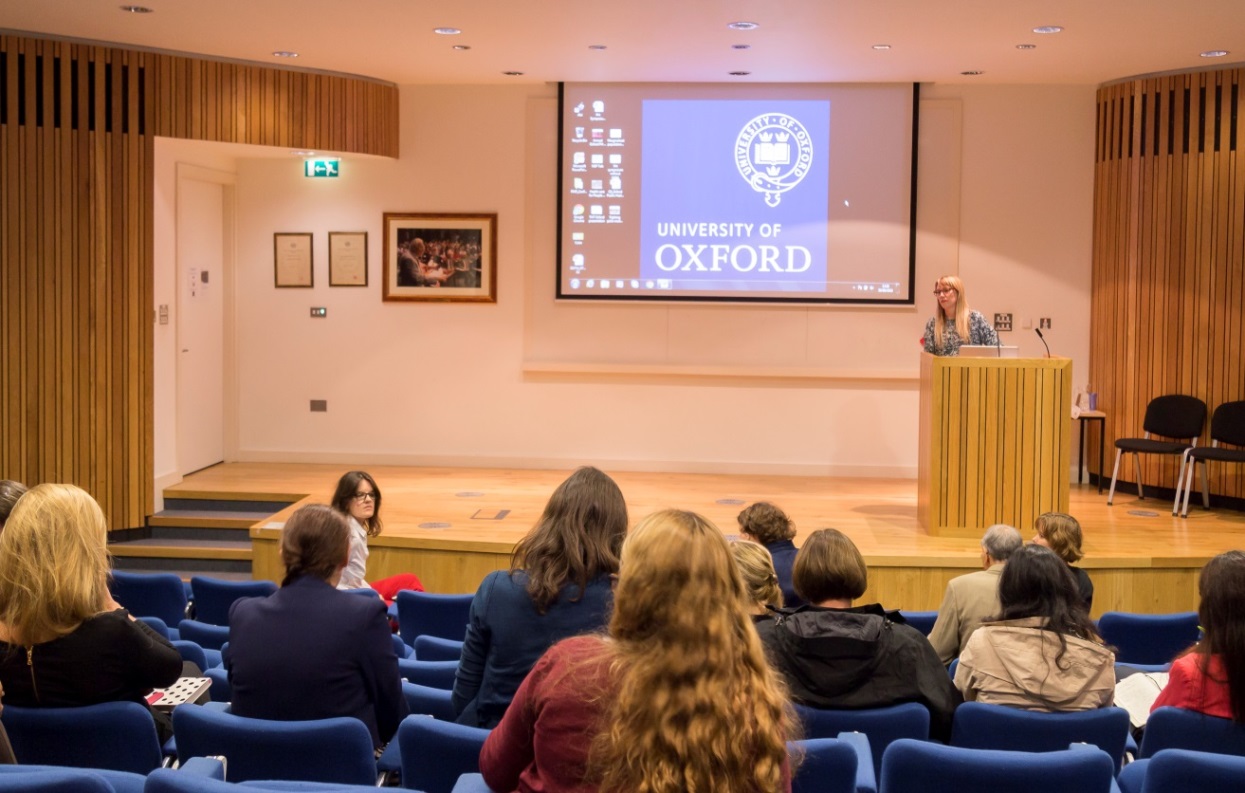 TeachingThames Valley StRs continue to contribute to teaching on various areas of Public Health. These include sessions on; Health Needs Assessment, Health Inequalities, Individual Funding Requests teaching  for final medical students as well as teaching on Screening  for MSc Public Health students.PublicationsPlugee E and Rayfield S, Systematic review and meta-analysis of the association between maternal smoking in pregnancy and childhood overweight and obesity.  Journal of Epidemiology and community health, August 2016:Briggs ADM, Mytton OT, Kehlbacher A, et al. A health impact assessment of the UK soft drinks industry levy: a comparative risk assessment modelling study. The Lancet Public Health. 2016;2(1):e15 (with press release and various media activity)Scarborough P, Smolina K, Mizdrak A, Cobiac L, Briggs ADM. Assessing the external validity of model-based estimates of the incidence of heart attack in England: a modelling study. BMC Public Health. 2016;16:1135Briggs ADM, Wolstenholme J, Blakely T, Scarborough P. Choosing an epidemiological model structure for the economic evaluation of non-communicable disease public health interventions. Population Health Metrics.2016;14:17Kehlbacher A, Tiffin R, Briggs A, Berners-Lee M, Scarborough P. The distributional and nutritional impacts and mitigation potential of emission-based food taxes in the UK. Climatic Change. 2016;137(1):121-41Briggs ADM, Kehlbacher A, Tiffin R, Scarborough P. Simulating the impact on health of internalising the cost of carbon in food prices combined with a tax on sugar-sweetened beverages. BMC Public Health. 2016;16:107Platt L, Easterbrook P, Gower E, McDonald B, Sabin K, McGowan C, Yanny I, Razavi H, Vickerman P. Prevalence and burden of HCV co-infection in people living with HIV: a global systematic review and meta-analysis. Lancet Infect Dis. 2016 Feb 24. pii: S1473-3099(15)00485-5. Briggs A. Sugar tax could sweeten a market failure. Nature. 2016;531(7596):551Scarborough P, Briggs A, Mytton O, Rayner M. The Institute of Fiscal Studies’ verdict on a sugary drink tax. The Lancet. 2016;387(10024):1162Briggs A, Newton J. Chapter 4: Physical Health. In: Davies SC. Annual Report of the Chief Medical Officer 2015. On the State of the Public’s Health, Baby Boomers: Fit for the Future. London: Department of Health. 2016(with press release and various media activity)PostersInternational Zika Summit 2016, Institute Pasteur; Paris, France (poster presentation)The International Severe Acute Respiratory and emerging Infection Consortium (ISARIC) response to the Zika virus outbreak O Mohamed-Ahmed, B McDonald, R Pardinaz-Solis, L Sigfrid, C McMullen, S Moore, KS Longuere, P Ramon-Pardo, N Shindo, and G CarsonEuropean Union Geriatric Medicine Society Congress in October 2016, "Rates of capacity assessment in consent processes are low despite high rates of cognitive impairment  in older patients undergoing emergency surgery"  Dobell E. Presentation at the British Heart Foundation Centre of Research Excellence Symposium "The burden, treatment, control and consequences of hypertension in Cuba" Dobell EPoster at the Faculty of Public Health Conference June 2016 “An evaluation of the thames valley practitioner development scheme” Munday D and Thomas BPoster at the Public  Health England Conference September 2016 “Suicide and the Five-year Forward View For Mental Health – Maximising the utility of local suicide audits to achieve a 10% reduction in the national suicide rate” Munday D and Culmer S. Achievements Award of one of  the chief medical officer/HEE academic fellowships An ST1 was awarded Best Student on MSc (for highest overall score)One StR was successful in applying for and starting the Field Epidemiology Training ProgrammeWork to develop a process to produce standardised Health Inequalities briefings for local authorities was nominated for the annual PHE Quality AwardAward of Brasenose College Senior Hulme ScholarshipOxford University Merit Award for excellencePublic Health Science Early Career Researchers Oral Presentation Prize, UK Public Health Science Conference, 2016Award of Harkness Fellowship in Health Care Policy and Practice